12.04.2021Temat: Planety.Zadanie 1Gimnastyka poranna:https://www.youtube.com/watch?v=30BVfTvlsrEhttps://www.youtube.com/watch?v=SGuKDNvBo_UZadanie 2Mieszkamy na jednej z planet – Ziemi. Pogoda tutaj zmienia się w zależności od pory roku. Przypomnijcie sobie, jaki mamy miesiąc i jaka to pora roku? Posłuchajcie, a potem zaśpiewajcie piosenkę „Kwiecień plecień”https://www.youtube.com/watch?v=v_uIhX6WpYMIdzie z kwietniem rowem zielonym
Pierwsza stokrotka w śniegu kwietniowym.
Na skrawku ciepła, na zimna brzeżku
Kwiat przebiśniegu usiadł w dołeczku.

Ref: Kwiecień – plecień, bo przeplata,
trochę zimy, trochę lata
Kwiecień – plecień, bo przeplata,
trochę zimy, trochę lata

2. Śniegiem sypnęło, czy kwiaty wschodzą,
Na pożegnanie ostatnim mrozom
Uderza wiosna o skrzydła ptakom,
Śpiew się poturlał z góry po dachu.

Ref: Kwiecień – plecień, bo przeplata,
trochę zimy, trochę lata
Kwiecień – plecień, bo przeplata,
trochę zimy, trochę lata„Kwiecień plecień, bo przeplata trochę zimy trochę lata” - kwiecień jest takim miesiącem, w którym jest kilka dni ciepłych i kilka zimnych, dlatego mówimy kwiecień – plecień.Zadanie 3W tym tygodniu będzie o planetach, układzie słonecznym, rakietach i przestrzeni kosmicznej. Ziemia, na której mieszkamy, to jedna z planet Układu Słonecznego, ale nie jedyna. Są jeszcze inne planety. Spróbujcie odczytać nazwy planet, licząc od Słońca, pomoże Wam w tym ilustracja z Kart pracy, cz. 3, nr 70.pierwsza planeta to … Merkurydruga planeta to … Wenustrzecia planeta to … Ziemiaczwarta planeta to … Marspiąta planeta to … Jowiszszósta planeta to … Saturnsiódma planeta to … Uranósma planeta to … NeptunNazwy planet spróbujcie podzielić na sylaby: Mer-ku-ry ... We-nusa potem na głoski: M-e-r-k-u-r-y…i tak po kolei, każdą nazwę planety …Zadanie 4Zadanie dodatkowe - ćwiczenia ułatwiające naukę czytania. Zadania dla dzieci i informacje dla  rodziców.http://sp2skawina.pl/wp-content/uploads/2015/03/%C4%86wiczenia-u%C5%82atwiaj%C4%85ce-nauk%C4%99-czytania.pdfW następnych dniach więcej informacji o planetach i przestrzeni kosmicznej 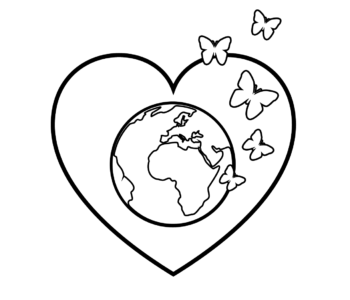 